FORMULÁRIO PARA REALIZAÇÃO DE MATRÍCULA NO PPGTI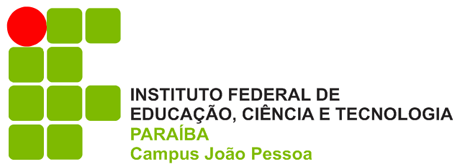 UNIDADE ACADÊMICA DE INFORMAÇÃO E COMUNICAÇÃO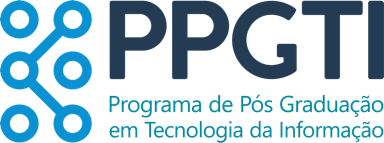 Nome Completo:Nome Completo:Nome Completo:Telefone (com DDD):(     ) ________- _______E-mail do Gmail:E-mail do Gmail:Número do RG: Data de Emissão RG: Estado emissor RG: Órgão Emissor: __________________Nome do Pai: Nome da Mãe: Número do RG: Data de Emissão RG: Estado emissor RG: Órgão Emissor: __________________Nome do Pai: Nome da Mãe: Data de Nascimento: Data de Nascimento: Número do RG: Data de Emissão RG: Estado emissor RG: Órgão Emissor: __________________Nome do Pai: Nome da Mãe: Número do RG: Data de Emissão RG: Estado emissor RG: Órgão Emissor: __________________Nome do Pai: Nome da Mãe: Naturalidade (Cidade onde nasceu e o Estado da cidade):Naturalidade (Cidade onde nasceu e o Estado da cidade):Número do RG: Data de Emissão RG: Estado emissor RG: Órgão Emissor: __________________Nome do Pai: Nome da Mãe: Número do RG: Data de Emissão RG: Estado emissor RG: Órgão Emissor: __________________Nome do Pai: Nome da Mãe: País onde nasceu: País onde nasceu: Número do RG: Data de Emissão RG: Estado emissor RG: Órgão Emissor: __________________Nome do Pai: Nome da Mãe: Número do RG: Data de Emissão RG: Estado emissor RG: Órgão Emissor: __________________Nome do Pai: Nome da Mãe: Nacionalidade: (  ) Brasileira   (  )Brasileira (nascido no exterior ou naturalizado)          (  ) EstrangeiraNacionalidade: (  ) Brasileira   (  )Brasileira (nascido no exterior ou naturalizado)          (  ) EstrangeiraNúmero do RG: Data de Emissão RG: Estado emissor RG: Órgão Emissor: __________________Nome do Pai: Nome da Mãe: Número do RG: Data de Emissão RG: Estado emissor RG: Órgão Emissor: __________________Nome do Pai: Nome da Mãe: CPF: CPF: Nº Título de Eleitor: _______________________________Zona:   Seção: Data de Emissão: Estado Emissor: Nº Título de Eleitor: _______________________________Zona:   Seção: Data de Emissão: Estado Emissor: Sexo: (  ) Feminino       (  ) MasculinoSexo: (  ) Feminino       (  ) MasculinoNº Título de Eleitor: _______________________________Zona:   Seção: Data de Emissão: Estado Emissor: Nº Título de Eleitor: _______________________________Zona:   Seção: Data de Emissão: Estado Emissor: Estado Civil:    (  ) Solteiro         (  ) Casado  (  ) União Estável      (  ) Divorciado       (  ) ViúvoEstado Civil:    (  ) Solteiro         (  ) Casado  (  ) União Estável      (  ) Divorciado       (  ) ViúvoNº Título de Eleitor: _______________________________Zona:   Seção: Data de Emissão: Estado Emissor: Nº Título de Eleitor: _______________________________Zona:   Seção: Data de Emissão: Estado Emissor: Tipo de certidão:  (   ) Nascimento                  (  ) CasamentoCartório:                          Número de Termo: Folha:           Livro:                  Data de Emissão: Matrícula: _____________________________________________________________________Tipo de certidão:  (   ) Nascimento                  (  ) CasamentoCartório:                          Número de Termo: Folha:           Livro:                  Data de Emissão: Matrícula: _____________________________________________________________________Tipo de certidão:  (   ) Nascimento                  (  ) CasamentoCartório:                          Número de Termo: Folha:           Livro:                  Data de Emissão: Matrícula: _____________________________________________________________________Tipo de certidão:  (   ) Nascimento                  (  ) CasamentoCartório:                          Número de Termo: Folha:           Livro:                  Data de Emissão: Matrícula: _____________________________________________________________________Etnia: (  )Branca       (  ) Preta        (  ) Parda    (  ) Amarela     (  ) Indígena     (  )Não declaradaTipo Sanguíneo: (  ) O-  (  ) O+   (  ) A-    (  ) A+  (  ) B-    (  ) B+    (  ) AB-    (  ) AB+   (  )Não sabeTipo Sanguíneo: (  ) O-  (  ) O+   (  ) A-    (  ) A+  (  ) B-    (  ) B+    (  ) AB-    (  ) AB+   (  )Não sabeTipo Sanguíneo: (  ) O-  (  ) O+   (  ) A-    (  ) A+  (  ) B-    (  ) B+    (  ) AB-    (  ) AB+   (  )Não sabeENDEREÇO RESIDENCIALLogradouro (Rua, Avenida, Quadra): Número: Número do apartamento:       Nome do Prédio: Bairro: CEP: Cidade: Zona Residencial: (  ) Rural                        (  ) Urbana  Estado: DOCUMENTO DE ESTRANGEIRO (Só preencher os campos deste quadro se for ESTRANGEIRO)Tipo Documento Estrangeiro: (  ) Passaporte  (  ) Identidade   ( ) Outros. Qual? _______________ Número do Documento: _____________________________País Emissor: ______________________________________Data de Emissão: ___/___/______DOCUMENTO DE RESERVISTA (Só preencher os campos deste quadro se for do sexo MASCULINO)Número da Carteira de Reservista: _________________________Região: ____________________________Série: _______________________________Estado Emissor: _______________________Ano: _______________GRADUAÇÃONome da Instituição: ______________________________________________________________Cidade e Estado da Instituição: _____________________________/________________________Tipo da Instituição:    (  ) Pública             (  ) PrivadaAno de Conclusão: __________________PÓS-GRADUAÇÃONome da Instituição: ______________________________________________________________Cidade e Estado da Instituição: _____________________________/________________________Tipo da Instituição:    (  ) Pública             (   ) PrivadaAno de Conclusão: __________________